Celebrating the Richness of God’s GraceProclaiming the Kingdom: beginning in + Please stand if you are ableTo enhance our worship, please turn off all cell phones and electronic devices.Prelude and Silent Prayer                                          Welcome, Announcements and GreetingMission Moment                                                       Feed My Starving ChildrenCall to WorshipWorship with Song   (please stand or sit as you wish)Children’s Message+Hymn #77                                                                        How Great Thou Art Scripture Reading                                                                            John 6:51-58           Message                                                                                              Pastor Dale+Hymn #557                                                              Blest Be the Tie That BindsOffering        There’s No Disappointment in Jesus      Barbara Lunsford, piano +Offering Response #89 (vss 1-2)                     Joyful, Joyful, We Adore Thee                               Prayers and Lord’s Prayer+Hymn #671                                                 Lord, Dismiss Us with Thy Blessing+Benediction +Dismissal	Leader: Go in peace to love and serve the Lord!	All: Thanks be to God!+Postlude                                                                  Thank you for worshiping with us this morning!This Week’s Calendar…TODAY, August 1910:30a   Children’s/Youth/Family Ministry Planning Meeting - loungeMonday, August 20  4 – 6p   Community Meal – Zion Lutheran Church, Chisago CityTuesday, August 21   Newsletter Deadline  7:00p   Trustees – lounge  8:00p   Charge Conference followed by Church CouncilWednesday, August 221:45p   Hope Circle at Panola GardensThursday, August 23  7:00p   Worship Team RehearsalFriday, August 24Pastor’s Day OffSaturday, August 25Next Sunday, August 26    9:00a   Worship10:15a   FellowshipLast week’s offering: $1,910		Budgeted Weekly: $3,561Monthly giving (August): $4,905	Budgeted Monthly: $15,429Attendance last Sunday: 94Children at First‘Worship Bags’ are in the foyer for children to borrowBlog: Did you know Pastor Dale writes and posts a BLOG on our website every Tuesday? Check it out!Please Pray For: Cole Anderson; Doris Brand; Sandy Danielson     Here’s What’s Happening…Fellowship: Join us for coffee & treats in the fellowship hall following the service.       Our Mission Focus this month: Feed My Starving Children. A Christian non-profit founded in 1987, Feed My Starving Children tackles world hunger by sending volunteer-packed, nutritious meals to 70 countries, where they are used to operate orphanages, schools, clinics and feeding programs to break the cycle of poverty. Mission Envelopes: Mission Envelopes can be found in each pew rack. You are welcome to give to our monthly Mission Offering throughout the month using the designated envelope. Please make your check out to FUMC, marking “Missions” in the memo.Adult Small Group Study – Study is postponed until Sunday, Sept. 9, 6:30 p.m. “WHY I BELIEVE” by Chip Ingram will be the bi-weekly series that we will discuss in a Small Group setting. For more information talk to Scott Lecy. Hope Circle: A reminder for those who signed up for tea at Panola Valley Gardens, Wed., Aug. 22 @1:45 p.m.Offering counters needed!: Two counters are required each Sunday. One counter takes the lead role while the other person assists. Commitment would be about 45 minutes one Sunday per month after the service. We will train!  If you are interested please contact Linda Ploog 651-257-3323.Charge Conference: A Charge Conference has been scheduled for Tuesday, August 21, 8:00 p.m. (just before the Church Council meeting) with the purpose of approving the pastor’s salary for 2018. All members are encouraged to attend and vote.Choir: Choir Rehearsal will begin Wednesday, Sept. 5, 7:00 p.m. in the sanctuary.“Together: Created for Community”: On Rally Sunday, September 9, we will kick-off a four-week preaching and worship series entitled, “Together: Created for Community” that will end on Sunday, September 30. Weekly themes will explore how we, “Together”, are “Created for Community”, “Called by Jesus”, “Unified in Christ”, and “Sent Out to Serve.” Spread the word as we look forward to celebrating the community that exists at First UMC. Invite a friend to join you!A Follow-Up Children, Youth & Family Ministry Planning Meeting will be held TODAY, in the fellowship hall immediately following worship. Anybody interested in being a part of these ministries as we plan for this fall is invited to attend. Talk to Pastor Dale if you’re interested but unable to attend. 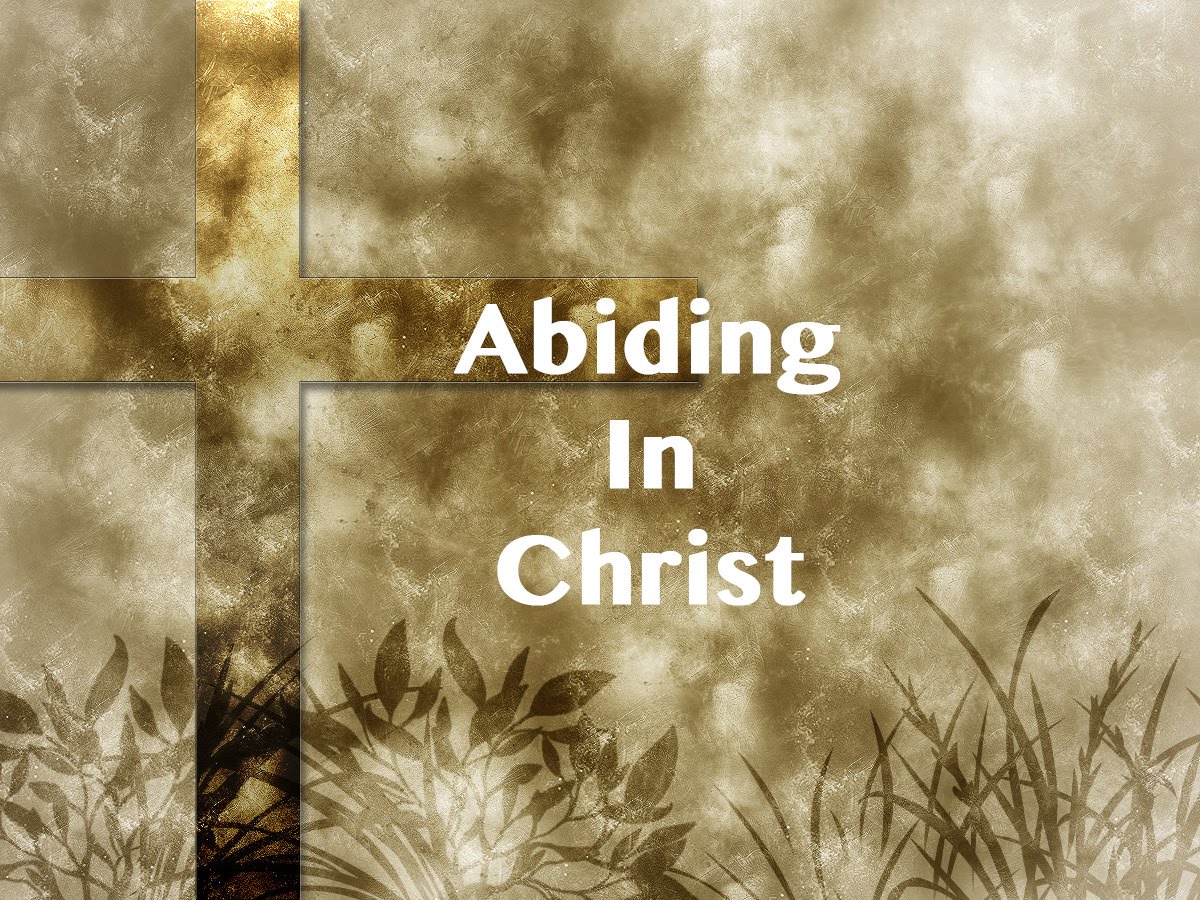 First United Methodist ChurchPhone: 651.257.4306Email:  office@lindstrommethodist.orgwww.lindstrommethodist.orgAugust 19, 2018  9:00 a.m.                                      